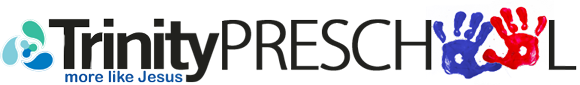 Trinity Preschool Registration ApplicationToday’s Date: ______________        			Child’s Full Name: _________________________________	Date of Birth:__________ Gender: M    F	Please mark the days of attendance below:			 (Your child must be the age of the program on or before Sept. 1st)Circle first choice:  Do you want extended day?    Yes/No         If yes, how many days?__________Three’s Class: 2 days/week    3 days/week	 4 days/week   5 days/week   										Four’s Class:   2 days/week    3 days/week	 4 days/week   5 days/weekTrinity Early Childhood Center Non-refundable Registration Fees:Initial Registration Fee and Insurance $100Returning Registration Fee $50Snack Fee $25 Primary Pick Up/Drop Off Person:Name:                                                                                                                            Address:                                                                                                                         Email:                                                       Phone:                                                            Sibling(s):       Name                                              Date of Birth		Child’s Physician:  Name: ________________________________________   Phone: ________________________Address: ________________________________________________________________________*A state health medical exam form with proof of immunization is due upon enrollment of your child. A copy of your child’s birth certificate is also required.Does your child have allergies?  If so, please list: ________________________________________________Does your child have frequent colds or illnesses? __________________________________________________________________________________________________________________________________________________________________Has your child had any serious illness, operations or accidents that we need to be aware of? _________________________________________________________________________________Please list anyone else and their relationship to your child who lives in your home or spends a significant amount of time with your child: __________________________________________________________________________________________________________________________________________________________________________________________
I give consent to the staff at Trinity Preschool to seek medical attention and aid for my child as deemed necessary by a duly licensed or recognized physician or surgeon in case of an emergency when the parents cannot be reached._____ Yes        _____ NoConsent is also given to transport my child if emergency medical treatment is needed.  ____ Yes      _____ NoEmergency Contact List:  Please list 3 local contacts including names, phone numbers, relationship and   address of people to contact in case there is an emergency and the parents cannot be notified.Authorization:  Person(s) authorized to contact in case of an emergency.  Parents will always be called first.Name: ______________________________ Relationship: _______________________Home Phone: ____________________ Cell Phone: _____________________________Address: ________________________________________________________________Name: ______________________________ Relationship: _______________________Home Phone: ____________________ Cell Phone: _____________________________Address: ________________________________________________________________Name: ______________________________ Relationship: _______________________Home Phone: ____________________ Cell Phone: _____________________________Address: ________________________________________________________________Authorization:  Person (s) authorized for pick-up from the center.  Names can be same as listed above.Name: ________________________ Relationship:  __________________ Phone: _____________Address: _________________________________________________________________________              _________________________________________________________________________Name: ________________________ Relationship:  __________________ Phone: _____________Address: _________________________________________________________________________              _________________________________________________________________________Name: ________________________ Relationship:  __________________ Phone: _____________Address: _________________________________________________________________________              _________________________________________________________________________*If we have not met the person picking up your child we will ask for identification.  Please be sure the person brings their driver’s license or other photo ID.Church Membership at:  ______________________________ Denomination: ________________Parent Signature:  _________________________________________ Date:  _________________(January 2021)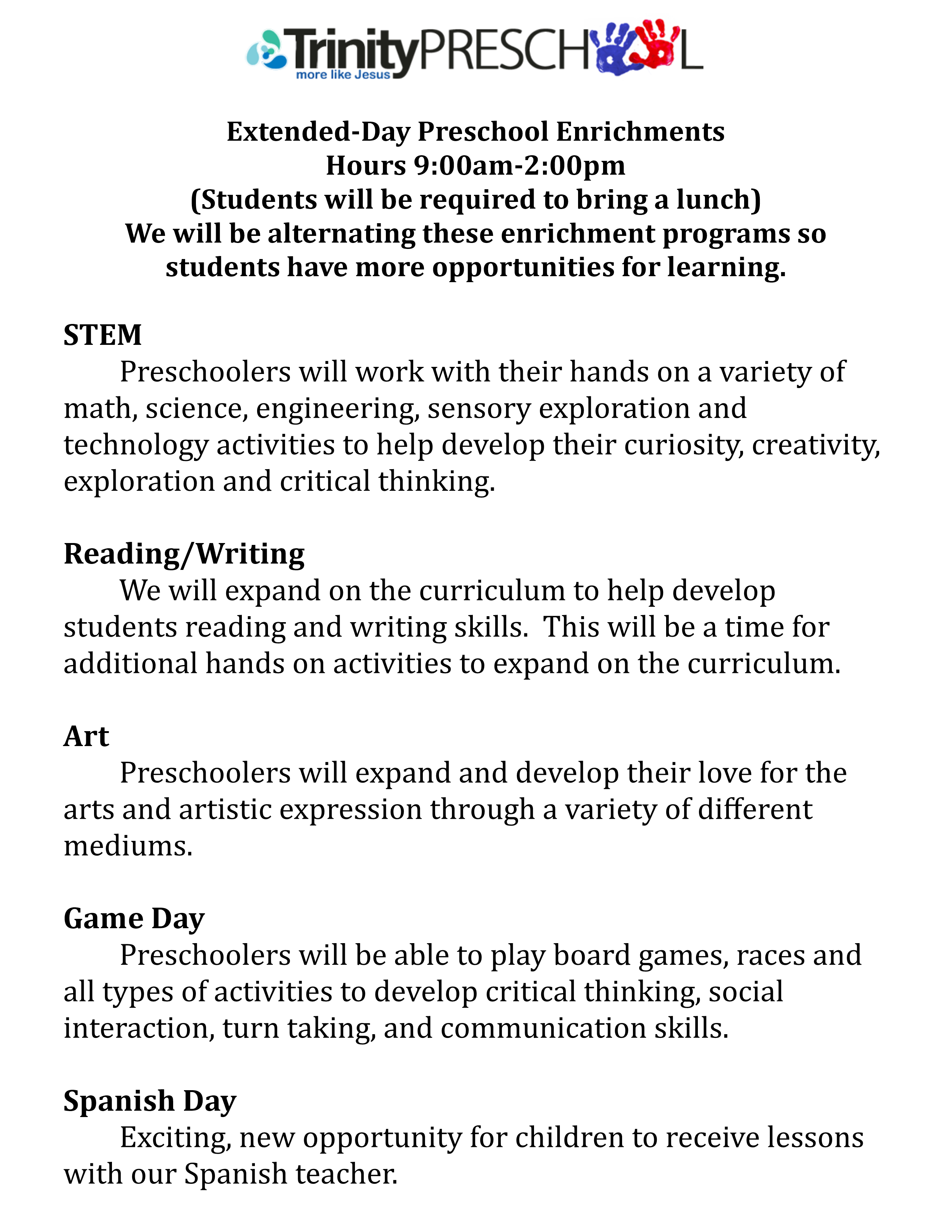 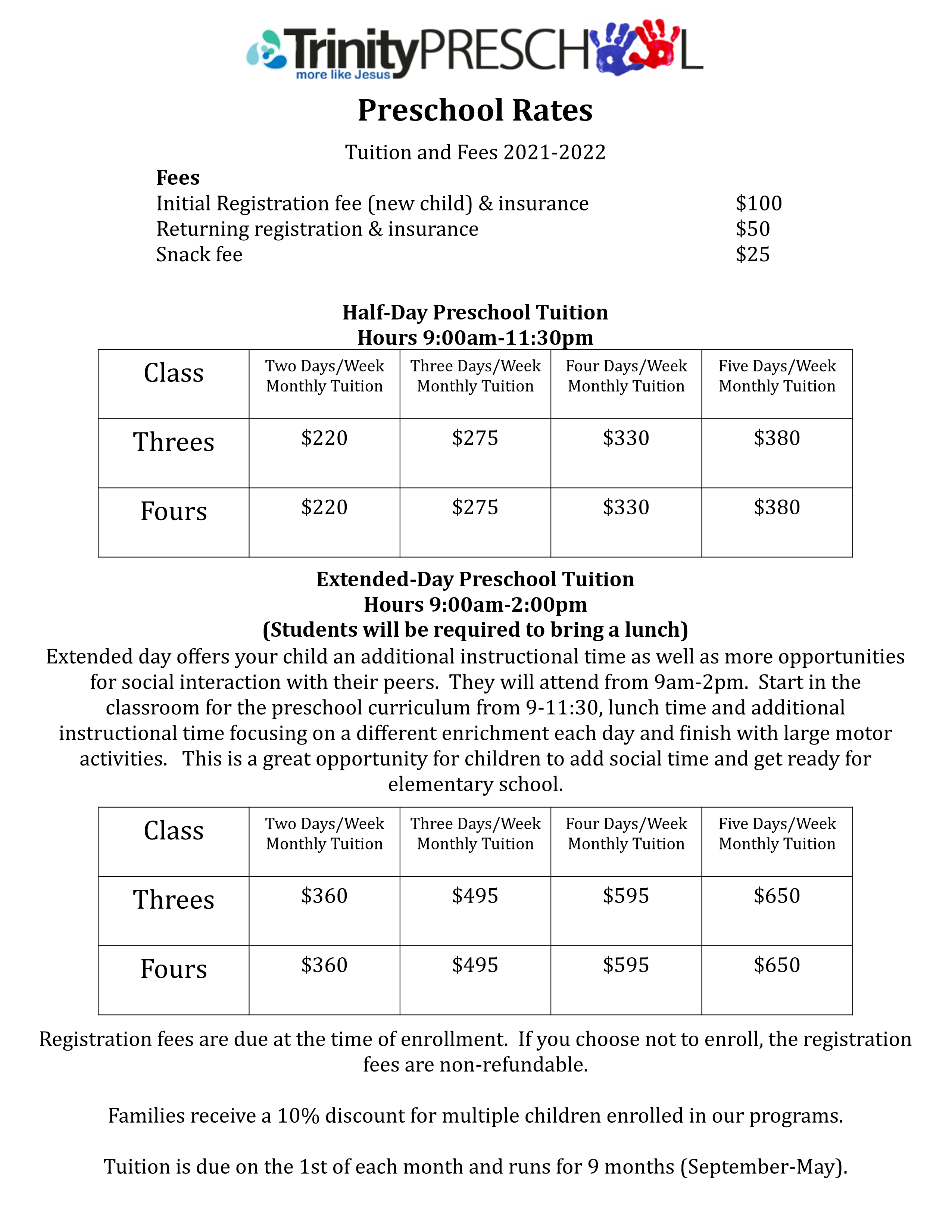 